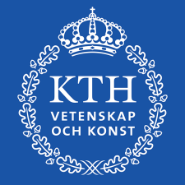 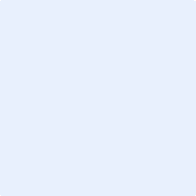 Background
	Problem description, tasks, and goals
Type of degree project (can be both)	Language for the thesis	
Master (20 weeks):		Swedish: and/or English:	
Bachelor/Högskoleingenjör (10 weeks): 		Is Swedish a language requirement?	
Yes:		
No: 
No, but Swedish is a requirement for future employment:

Possibility to work from our office
Yes:
No:

Contact person
		
